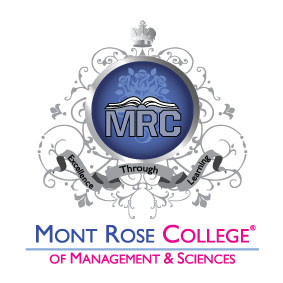 Business Plan Competition 2017ProposalYour proposal is one of the key documents that will be considered by the panel to assess the suitability of all participants. Complete all relevant sections. Be concise, thorough and convincing.You will be required to attend various workshops to develop a complete business plan and a presentation between October and November 2017 should your proposal be accepted.Application NumberDetailsName(s) and student(s) Id: 1)__________________________________________________________________2)__________________________________________________________________3)__________________________________________________________________4)__________________________________________________________________About your proposed business (tick one box only)         Idea stage	            	Concept stage	           Development stageProvide a brief summary of your proposed business - (max. 200 words)(Write in the space provided)Provide details of the main countries of operations for your proposed business (e.g. from sourcing the raw materials to serving customers) - (max. 200 words)(Write in the space provided)Product/ Service and Target MarketProvide specific details about your target market (i.e. will you serve businesses or consumer? What are the demographic characteristics of the target market? Etc...) - (max. 200 words)(Write in the space provided)Provide specific details about product(s) and/ or service(s) you will offer (i.e. main products/ services and after sales services) - (max. 200 words)(Write in the space provided)Why do you believe your product(s) or service(s) will sell? (i.e. Unique Selling Proposition(s)) - (max. 200 words)(Write in the space provided)Industry and CompetitionProvide details about your potential competitor(s) (e.g. location, products/ services, market share, etc…) - (max. 200 words)(Write in the space provided)RisksWhat are the main operational risks of your proposed business? - (max. 200 words)(Write in the space provided)What are the main regulatory risks of your proposed business? - (max. 200 words)(Write in the space provided)Financial ConsiderationsHow much would you require to start your proposed business?Are you able to contribute towards any of the costs above? 	No	  Yes (If yes, how much?) £________Name: ___________________________          Signature: _____________________Briefly describe where you expect your proposed business to be in the next 5 years - (max. 200 words)(Write in the space provided)AssetsAmount (£)TotalMonthly expensesAmount (£)Total